ORDEN DEL DÍA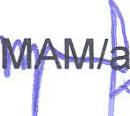 www.ja I isco.gob. mx1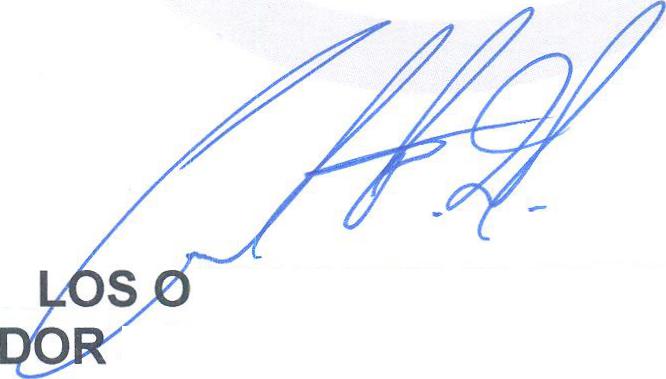 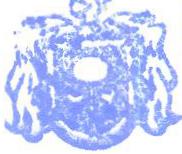 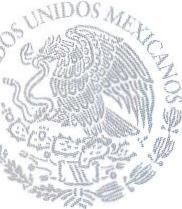 COMITÉ DE TRANSPARENCIA DE LA PROCURADURÍA SOCIAL
DEL ESTADO DE JALISCOCONVOCATORIAGuadalajara, Jalisco, a 31 de mayo de 2016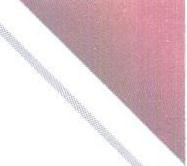 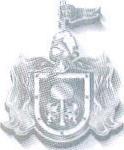 COMITÉ DE TRANSPARENCIA DE LA PROCURADURÍA SOCIAL
DEL ESTADO DE JALISCOCONVOCATORIAGuadalajara, Jalisco, a 31 de mayo de 2016JALISCOGOBIERNO DEL ESTADO
PODER EJECUTIVOProcuraduría SocialCON FUNDAMENTO EN LO ESTIPULADO EN LOS ARTÍCULOS 9° DE LA CONSTITUCIÓN POLÍTICA DEL ESTADO DE JALISCO, ASÍ COMO DEL 28 PUNTO 1.1 FRACCIONES II Y III Y 30 FRACCIÓN XI DE LA LEY DE TRANSPARENCIA Y ACCESO A LA INFORMACIÓN PÚBLICA DEL ESTADO DE JALISCO Y SUS MUNICIPIOS, ME PERMITO CONVOCAR, A LOS INTEGRANTES DEL COMITÉ DE TRANSPARENCIA DE LA PROCURADURÍA SOCIAL DEL ESTADO DE JALISCO, A LA ASAMBLEA GENERAL EXTRAORDINARIA LA CUAL TENDRÁ VERIFICATIVO EN LAS INSTALACIONES DE ESTA DEPENDENCIA, UBICADA EN LA AVENIDA ALCALDE No. 1351 MIL TRESCIENTOS CINCUENTA Y UNO, EDIFICIOC, TERCER PISO, COLONIA MIRAFLORES, EN ESTA CIUDAD DE GUADALAJARA, JALISCO, EL PRÓXIMO DÍA 01 UNO DE JUNIO, A LAS 13:00 TRECE HORAS, BAJO LA SIGUIENTE:1.LISTA DE ASISTENCIA Y DECLARATORIA DE QUÓRUM.PRESENTACIÓN Y EN SU CASO, APROBACIÓN:CLASIFICACIÓN COMO RESERVADA DE LA SIGUIENTE INFORMACIÓN:> RESERVA DE LA INFORMACIÓN SOLICITADA CORRESPONDIENTE A COPIA ELECTRONICA DE LA CARPETA DE INVESTIGACIÓN DADA AL DEFENSOR DE OFICIO EN LA CAUSA PENAL 09/2014 POR EL DELITOS CONTRA LA SALUD.CLAUSURA DE LA SESIÓN.